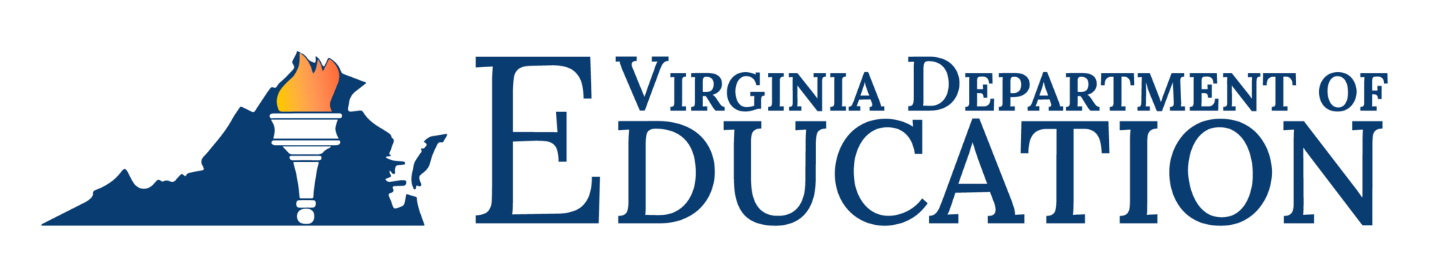 Specifications for Completing theMaster Schedule Collection2023-2024General InformationThe Master Schedule Collection (MSC) data is required to satisfy federal assurances for the Every Student Succeeds Act (ESSA). To meet the requirements of those indicators, it will also provide data previously collected through Instructional Personnel (IPAL), Math and Science Course Enrollment (CEDC), and Secondary Enrollment Demographic Form (SEDF).The MSC is a system to identify teachers and administrators along with their licenses and endorsements.  This data is matched to courses and individual students taught to ensure that students are receiving educational services from qualified instructors.  Student-level transcript information, including types of courses completed and grades earned are reported on the MSC.  Courses are reported by SCED Code, a classification system used nationally to standardize courses for post-secondary use.  Course data from the MSC is used to analyze students’ educational experiences in Virginia schools.  Course and academic experience data from the MSC are also used to identify students completing components of the Career, College, and Civic Readiness Index (CCCRI).  The CCCRI is an indicator of Virginia Standards of Accreditation for public schools which identifies students that have earned credit for advanced coursework and successfully completed a work-based or service learning experience.In this document, “Division” refers to both school divisions and regional centers unless otherwise specified.   Reporting CyclesThe MSC is collected twice a year: Fall: The Fall MSC submission is a snapshot on October 1st for students whose serving school is within the division, regional centers, or a private provider if applicable.   EOY: The EOY MSC submission should include data as of the last day of school as well as summer school classes for high school credit or required for promotion in grades K-8.  The EOY MSC should reflect a student’s academic experience for the entire school year.Note: Both the Fall and EOY MSC should contain classes for the entire school year.  While each may differ because of classes created during the year, all classes that appear in the Fall MSC should also appear in the EOY MSC.Data Reporting GuidelinesDivisions must report all courses and teachers, including those taught by: Non VDOE licensed private providers that are exempt from reporting MSC. Regional centers if the regional center does not maintain their own scheduling with their own teachers (regional center is exempt from reporting MSC)Alternative and special education centers if the center does not maintain their own scheduling with their own teachers (center is exempt from reporting MSC)Regional centers must report all courses and teachers unless exempted from reporting by VDOE approval.For all the courses reported, a Local Provider ID is required.  Do not use generic IDs in place of a Virginia Teaching License.Local Student Information Systems should be grown to include the future enhancement fields.  Future enhancement fields will be added IF and WHEN Virginia needs the data for required state or federal reporting or for strategic educational research.Report students with the determined enrollment in a particular section.  If Days Absent and Days Present are not available, report courses and teachers instructing the class on the reporting date for any students who have 20 or more instructional hours during the school year.  Local policies for adding/dropping courses have been considered.  For this collection, divisions should report courses completed AND those attempted when the student was enrolled in a class.  This includes associated teacher data if 20 or more instructional hours were provided by the teacher.  See Superintendent’s Memo No. 52, March 7, 2008, for guidance regarding policies for changing students’ course schedules.Private Schools for Students with Disabilities will report MSC data directly to VDOE.  Divisions are expected to work closely with private schools to collect and report all required data elements on the MSC.  This includes teacher licensure and SCED codes.Data Format GuidelinesFlags: If the data element name contains the word “flag”, an N for “no” or a Y for “yes” is required.  Blanks will not be accepted.  VDOE recommends setting the default value for all “flag” fields to N. Codes: If the data element name contains the word “code”, only a valid state assigned code or blank will be accepted. Please refer to the lists of valid codes for each data element. Blanks: Blanks must truly be blanks. Do not enter a zero or blank character space (i.e. hit the spacebar one time) when leaving a field blank. Steps for Submitting the Master Schedule CollectionCollect Data Collect the course/section/teacher/student data within the division, regional center, or private provider.Use the Data File Template to assemble a tab-delimited file if necessary. Include all required elements.  Any element not required is optional. A tab character must be included for all optional, retired and filler elements.  Any record that does not have the correct number of tab characters will FAIL. Submit Data Log in to the Single Sign-On for Web Application Systems (SSWS). Upload the tab-delimited file of records for the Master Schedule Collection.  Record type ABCDEFGHJK are required for Fall MSC.  Record Type ACDEFHJK are required for EOY MSC.  I and J records are optional based upon the division’s Career and Technical Education programs. K record is optional based on the division’s Interdisciplinary Courses. Check SSWS for Pass/Fail Notifications The status of the submitted file can be found on the Status Tracking page of SSWS. Once the Master Schedule Collection data is processed, a color-coded notification table on the Submit Data page will indicate whether the uploaded file passed or failed the validation checkpoints. These checkpoints are only related to the file layout. Any file with a FAIL indicator must be corrected and resubmitted. (Return to Step 1.) View or download the data edits from SSWS After the uploaded file of Master Schedule Collection data passes the validation checkpoints, the data elements for each record will be validated. Two types of validations could be generated.Fatal errors identify data that does not meet the standard as submitted but requires review.Warnings identify questionable data that could be correct as submitted but requires review. Unless a Successful Upload Status is received in the Status Tracking table, all fatal errors must be corrected and resubmitted. (Return to Step 1.)Verification Process in SSWS After all the fatal errors have been corrected, all warnings have been reviewed, and a successful file submission status is obtained, the local approval process begins. This includes MSC, CTE, IPAL and SEDF electronic verifications. These reports should be reviewed electronically very carefully. If inaccurate, the tab-delimited file of student record data must be corrected and resubmitted. (Return to Step 1.) If the reports are correct, designated local approvers will review and approve each report electronically. After the local approval process is completed, the Division Superintendent/Director will review and approve each report electronically through the Superintendent Data Collection Approval (SDCA) application in SSWS.If there are any identified errors at this point, the Division Superintendent/Director will reject the submission and the Master Schedule Collection file must be corrected and resubmitted. (Return to Step 1.)If the collection window expires before the Division Superintendent/Director electronically approves the submission, VDOE will have to be contacted to reopen the window.If the electronic verification process is not completed within 60 days of the collection window expiring, the data file submitted will be purged from VDOE.  The Collection Manager will be notified by email before this occurs.Element DescriptionsA RecordThe purpose of this record is to identify the following: Division & staff that is submitting a fileCollection that is being submittedSchool YearFile Submission TypeRecord Type AThe Record Type is a constant variable that identifies each record in the A Record. Edit checks for Record Type AMust be AMust be alphaMust be one characterBlanks are not permittedData Collection NameThe Data Collection Name identifies which collection is being submitted. Edit checks for Data Collection NameMust be MSC_FALL or MSC_EOYMust be alphaMust be 7 or 8 charactersBlanks are not permittedFile Submission TypeThe File Submission Type is the type of collection being submitted.Codes for File Submission TypeEdit checks for File Submission TypeMust be numericMust be one characterBlanks are not permittedBeginning School YearThe Beginning School Year is the year in which the school year began.Edit checks for Beginning School YearMust be beginning school yearMust be numericMust be four characters Blanks are not permittedDivision or Regional Center NumberThe Division or Regional Center Number is the three-digit number that represents the division or regional center submitting the collection.Codes for Division or Regional Center NumberRefer to the list of Division/School codes posted at:  https://www.doe.virginia.gov/about-vdoe/virginia-school-directories/virginia-public-school-division-staff-listing-by-division https://www.doe.virginia.gov/home/showpublisheddocument/2366/637992733330870000Edit checks for Division NumberValid three-digit, state-assigned numberMust be alphanumericMust be three charactersBlanks are not permittedSection TypeThe Section Type indicates which parts of the Master Schedule Collection are being submitted. Codes for Section TypeEdit checks for Section TypeMust be a valid Section Type codeMust be alphaMust be ten characters or lessBlanks are not permittedABG records can not be reported aloneB Record (IPAL Record)The purpose of this record is to identify all teachers, administrators, and pupil service providers in public schools, regional centers, contracted MOPs, and private providers. This record is required for any staff who appear in the D or G records. Record Type BThe Record Type is a constant variable that identifies each record in the B Record. Edit checks Record Type BMust be BMust be alphaMust be one characterBlanks are not permittedLocal Provider IDThe Local Provider ID is a locally defined code that identifies the teacher and other staff members as used by the division or regional center.  This identification must be unique for each staff member at the division level for all file submission types. Edit checks for Local Provider IDMust be unique with the division or regional centerCannot contain tabs, spaces, commas or single or double quotation marksMust be alphanumericMust be twenty characters or lessMust remain the same for all file submission typesBlanks are not permittedTeacher/Administrator License PrefixThe Teacher/Administrator License Prefix includes the characters preceding the dash on the teacher’s license.  Blanks are permitted if the teacher does not have teacher license information.Codes for Teacher/Administrator License PrefixEdit checks for Teacher/Administrator License PrefixMust be a valid VA License PrefixMust be alphaMust be nine characters or lessBlanks are permitted if a license does not exist for the Local ProviderTeacher/Administrator License NumberThe Teacher/Administrator License Number includes the numbers after the dash on the teacher’s license.  Blanks are permitted if the teacher does not have teacher license information.Edit checks for Teacher/Administrator License NumberMust be a valid VA License NumberMust be alphanumericMust be eleven characters or lessBlanks are permitted if a license does not exist for the Local ProviderSocial Security NumberThe Social Security Number is required for any teacher that does not have license information.  This field is required only if the Teacher/Administrator License Prefix and Numbers are blank.  It should be left blank if the License Prefix and Number fields are completed.  Edit checks for Social Security NumberRequired if VA License Prefix and License Number are blankMust be alphanumericMust be nine charactersBlanks are permittedFirst NameEdit checks for First NameFirst Name cannot be blankMust be alphaMust be twenty characters or lessMiddle NameEdit checks for Middle NameMiddle Name may be blank if not applicableMust be alphaMust be twenty characters or lessLast NameEdit checks For Last NameLast Name cannot be blankMust be alphaMust be thirty characters or lessEthnic FlagThe Ethnic Flag is used to identify if the individual is Hispanic/LatinoCodes for Ethnic FlagEdit checks for Ethnic FlagCannot be blankMust be alphaMust be Y or NRaceThe Race Code is used to identify one or more races of the staff member Codes for Race CodeEdit checks for Race CodeMust be a valid codeMust be numericGenderThe Gender Code identifies the gender of the individual.Codes for GenderEdit checks for GenderMust be a valid gender codeFTEThe FTE identifies the full time equivalent for this individual.Edit checks for FTEMust be greater than 0Must use x.xx formatMust be alpha numericMust be four charactersBlanks are not permittedWarning for FTEFTE is between 1 and 2Fatal ErrorFTE is greater than 2Title I Funded PositionThe Title I Funded Position field identifies if the teacher is teaching in a program supported by Title I funds.Codes for Title I Funded PositionEdit checks for Title I Funded PositionMust be Y or NMust be alphaMust be one characterBlanks are not permittedHigh-Quality Professional DevelopmentThe High-Quality Professional Development identifies if this individual participated in 30 hours of high-quality professional development the previous school year.Codes for High-Quality Professional DevelopmentEdit checks for Codes for High-Quality Professional DevelopmentMust be a Y or NMust be alphaMust be one characterBlanks are not permittedFirst Year Teacher FlagThe First Year Teacher Flag identifies individuals that have less than one year of full-time teaching experience in a public or an accredited non-public school (i.e. private school).Codes for First Year Teacher FlagEdit checks for First Year Teacher FlagMust be a Y or NMust be alphaMust be one characterBlanks are not permittedNotes:Must be N if the teacher has a full year of teaching experience from an out-of-state public school or private school.If Y, Division Teaching Experience and Total Years Teaching Experience must be zero.Division Teaching Experience Division Teaching Experience indicates the number of completed years of experience as a teacher in the current division or regional center. Edit checks for Division Teaching Experience Blanks are permittedMust be a whole number <50Must be numericNumber cannot be larger than Total Years Teaching Experience CompletedNotes:If the teacher is in the first year of teaching, this number should be zero.If the individual has not completed a full year of teaching as of October 1 of the current school year, this number should be zero.Total Years Teaching Experience Total Years Teaching Experience indicates the number of completed years of experience as a teacher in any public, private, or out-of-state school.Edit checks for Total Years Teaching Experience Blanks are permittedMust be a whole number <50Must be numericNotes:If the teacher is in the first year of teaching, this number should be zero.If the individual has not completed a full year of teaching as of October 1 of the current school year, this number should be zero.Division Administrative ExperienceDivision or Regional Center Administrative Experience indicates the number of completed years of experience as an Administrator in the current division or regional center. Edit checks for Division Administrative Experience Blanks are not permittedMust be a whole number <50Must be numericNumber cannot be larger than Total Years of Administrative ExperienceNotes:If the administrator is in their first year, this number should be zero.If the individual has not completed a full year as an administrator as of October 1 of the current school year, this number should be zero.Total Years Administrative Experience Total Years Administrative Experience indicates the number of completed years of experience as an Administrator in any public, private, or out-of-state school.Edit checks for Total Years Administrative Experience Blanks are not permittedMust be a whole number <50Must be numericNotes:If the administrator is in their first year, this number should be zeroIf the individual has not completed a full year as an administrator as of October 1 of the current school year, this number should be zeroDivision Pupil Personnel ExperienceDivision or Regional Center Pupil Personnel Experience indicates the number of completed years of experience as Pupil Personnel in the current division or regional center. Edit checks for Division Pupil Personnel Experience Blanks are not permittedMust be a whole number <50Must be numericNumber cannot be larger than Total Years Pupil Personnel Experience.Notes:If the individual has not completed a full year as pupil personnel as of October 1 of the current school year, this number should be zero.Total Years Pupil Personnel Experience Total Years Pupil Personnel Experience indicates the number of completed years of experience as Pupil Personnel in any public, private, or out-of-state school.Edit checks for Total Years Pupil Personnel Experience Blanks are not permittedMust be a whole number <50Must be numericNotes:If the individual has not completed a full year as pupil personnel as of October 1 of the current school year, this number should be zeroC Record (Course Section Record)The purpose of this record is to identify all courses that are being taught. The Course Record is shared between MSC, IPAL and SEDF. The record should include fall, spring, year-long, and summer school courses needed for credit or promotion. Record Type CThe Record Type is a constant variable that identifies each record in the C Record. Edit Checks for Record Type CMust be CMust be alphaMust be one characterBlanks are not permittedSection IDThe Section ID is a locally defined ID that identifies a specific section of a course.  The Section ID must be unique within a division.Edit checks for Section IDCannot have leading zerosCannot have tabs, spaces, commas or single or double quotation marksMust be alphanumericMust be thirty characters or lessBlanks are not permittedMust be unique to the divisionServing Division	The Serving Division is the three-digit number that identifies the division, regional center or agency that provided the course to the students.Codes for Serving Division Refer to the list of Division/School codes posted at:  https://www.doe.virginia.gov/about-vdoe/virginia-school-directories/virginia-public-school-division-staff-listing-by-division https://www.doe.virginia.gov/home/showpublisheddocument/2366/637992733330870000Edit checks for Serving DivisionValid three-digit, state-assigned numberMust be alphanumericMust be three charactersBlanks are not permittedWarning for Serving DivisionNo records where the Serving Educational Agency is not equal to the Reporting Educational AgencyServing SchoolThe Serving School is the four-digit number that identifies the school, regional center, program, or placement that provided the course to the students.Codes for Serving SchoolRefer to the list of Division/School codes posted at:  https://www.doe.virginia.gov/about-vdoe/virginia-school-directories/virginia-public-school-division-staff-listing-by-division https://www.doe.virginia.gov/home/showpublisheddocument/2366/637992733330870000Edit checks for Serving SchoolValid four-digit, state-assigned numberMust be alphanumericMust be four charactersBlanks are not permittedSCED Course CodeThe SCED Code is the NCES-assignment number that represents a course by its SCED Subject Area immediately followed by its SCED Course Identifier.Codes for SCED CodesRefer to the VA Approved SCED Code listing posted at:  https://www.doe.virginia.gov/data-policy-funding/data-reports/data-collection/master-schedule-collectionEdit checks for SCED CodesMust be a valid SCED codeMust be numericMust be five characters Blanks are not permittedSCED Course LevelThe SCED Course Level is a code to convey the level of rigor of the course. This field may be blank if the course is an Advanced Placement (AP) or International Baccalaureate (IB) course.  Codes for SCED Course Level CodesEdit checks for SCED Course Level CodesMust be a valid SCED Course CodeMust be alphaMust be one characterBlanks are not permittedFatal ErrorSCED Course Level A requires a DCT SCED Course Level C and H must have a secondary SCEDSCED Course Level E requires a non-secondary SCEDSCED SequenceThe SCED Sequence Code describes the manner in which school divisions may "break up" single courses into independent courses. Reporting a single course in two or more parts (i.e. 1_2) can be used to report semester grades as well as final grades in the MSC.  It should not be used for state approved CTE courses that are eligible for state funding (SEDF).Edit checks for SCED SequenceMust be a valid SCED sequenceMust be alphanumericMust be three charactersSCED sequence must have a format of “number space number”Blank are permittedVirginia Extended DescriptionThe Virginia Extended Description is used to distinguish between two or more classes within the same SCED Course Code where the SCED does not delineate.  For example, Carpentry I, II and III would use this coding since SCED only has a course code for Carpentry. This is to be used in conjunction with the VA Active SCED Codes list. Codes for Virginia Extended DescriptionEdit checks for Virginia Extended Description CodesMust be a valid Virginia Extended Description codeMust be alphanumericMust be five characters or lessBlanks are permittedAssociated SOL Test CodeThe Associated SOL test code identifies what, if any, SOL test will be administered to students enrolled in this course.  Courses that need this code are identified in the VA Active SCED Code list.Codes for Associated SOL TestEdit checks for Associated SOL Test CodesRequired for courses with an SOL testMust be a valid Associated SOL Test CodeMust be numericMust be eight characters or lessBlanks are permittedLocal Course CodeThe Local Course Code is defined at the local level to represent the course.  This field is optional but highly encouraged so that the teacher reports generated from the MSC are more meaningful.Edit checks for Local Course CodeOptionalMust be alphanumericMust be twenty characters or lessBlanks are permittedLocal Course TitleThe Local Course Title is defined at the local level to represent the course.  This field is optional but highly encouraged so that the teacher reports generated from the MSC are more meaningful.Edit checks for Local Course TitleOptionalMust be alphanumericMust be fifty characters or lessBlanks are permittedSemesterThe Semester field is defined as the calendar time during the school year when the course is taken.  Codes for SemesterEdit checks:Must be numericMust be one characterBlanks are not permittedMinutes Per CourseThe Minutes Per Course field is defined as the amount of time the class meets each week. This would include cases where the teacher delivers instruction outside of the normal class time.  Calculate the minutes by multiplying the number of minutes during the class period by how many times the class meets in the school year. Edit Checks for Minutes Per CourseRequired for CTE courses, optional for all other coursesMust be numericMust be five characters or lessBlanks are permittedMOP ID    The MOP ID is a code that identifies a course with curriculum and delivery that is provided by an approved Multi-Division Online Provider. In order to be considered a MOP, the content must be created and taught by the approved MOP. Codes for MOP IDEdit Checks for MOP IDIf not null, then must be a valid codeIf MOP ID is not null, then Remote Course Indicator in the F Record is requiredIf an MOP ID is reported in the C Record, then the Section ID must have a valid teaching license in the B RecordIf an MOP ID is reported in the C Record, then the Section ID must have a valid teaching license in the D RecordIf an MOP ID is reported in the C Record, then the Section ID cannot be attached to an E Record.Fatal Error for MOP IDContracted MOPs reported in the Educational Registry Application (ERA) must be reported on the MSC.  MOPs reported on the MSC must be identified as contracted MOPs in ERA.Notes: For a complete definition of MOP criteria, refer to the Code of Virginia § 22.1-212.23. The link is listed below:Link: https://law.lis.virginia.gov/vacode/22.1-212.23/Interdisciplinary FlagThe Interdisciplinary Flag indicates the Section ID is paired with another Section ID (that has a different SCED Code) which together form a comprehensive course. Codes for Interdisciplinary FlagEdit checks for Interdisciplinary FlagMust be a Y or NMust be alphaMust be one characterBlanks are not permittedSection ID must be in the K RecordD Record (Teacher Record)The purpose of this record is to identify all sections taught and the teacher that it’s connected to. The Teacher Record is shared between MSC, IPAL and SEDF. Record Type DThe Record Type is a constant variable that identifies each record in the D Record. Edit Checks for Record Type DMust be DMust be alphaMust be one characterBlanks are not permittedFatal Error for Record Type DAt least one Pre-Kindergarten teacher must be included in the D RecordAt least one Kindergarten teacher must be included in the D RecordAt least one elementary teacher must be included in the D RecordAt least one secondary teacher must be included in the D RecordSection IDThe Section ID is a locally defined ID that identifies a specific section of a course.  The Section ID must be unique within a division.Edit checks for Section IDCannot have leading zerosCannot have tabs, spaces, commas or single or double quotation marksMust be alphanumericMust be thirty characters or lessBlanks are not permittedMust be unique within the divisionSection ID must match a Section ID provided in the C RecordServing DivisionThe Serving Division is the three-digit number that identifies the division, regional center or agency that provided the course to the students.Codes for Serving Division Refer to the list of Division/School codes posted at:  https://www.doe.virginia.gov/about-vdoe/virginia-school-directories/virginia-public-school-division-staff-listing-by-division https://www.doe.virginia.gov/home/showpublisheddocument/2366/637992733330870000Edit checks for Serving DivisionMust match the Serving Division provided in the C RecordValid three-digit, state-assigned numberMust be alphanumericMust be three charactersBlanks are not permittedFatal Error for Serving DivisionOnly reporting division = 501 (Virtual Virginia) may report serving division = 501If a regional center (>219) reports their own MSC the LEA cannot report them as a serving divisionServing SchoolThe Serving School is the four-digit number that identifies the school, regional center, program, or placement that provided the course to the students.Codes for Serving SchoolRefer to the list of Division/School codes posted at:  https://www.doe.virginia.gov/about-vdoe/virginia-school-directories/virginia-public-school-division-staff-listing-by-division https://www.doe.virginia.gov/home/showpublisheddocument/2366/637992733330870000Edit checks for Serving SchoolMust match the Serving School Provided in the C RecordMust be AlphanumericMust be four charactersValid four-digit, state-assigned numberMust be a valid institution within the serving divisionBlanks are not permittedTeacher/Administrator License PrefixThe Teacher/Administrator License Prefix includes the characters preceding the dash on the teacher’s license.  Blanks are permitted if the teacher does not have teacher license information but the E Record is then required.Codes for Teacher/Administrator License PrefixEdit checks for Teacher/Administrator License PrefixMust be a valid VA License PrefixMust be alphaMust be nine characters or lessBlanks are permitted but E Record will be required Teacher/Administrator License NumberThe Teacher/Administrator License Number includes the numbers after the dash on the teacher’s license.  Blanks are permitted if the teacher does not have teacher license information but the E Record is then required.Edit checks for Teacher/Administrator License NumberMust be a valid VA License NumberMust be numericMust be eleven characters or lessBlanks are permitted but E Record will be requiredLocal Provider IDThe Local Provider ID is a locally defined code that identifies the teacher and other staff members as used by the division or regional center.  This identification must be unique for each staff member at the division level.Edit checks for Local Provider IDMust be unique with the division or regional centerCannot contain tabs, spaces, commas or single or double quotation marksMust be alphanumericMust be twenty characters or lessMust remain the same for all file submission typesBlanks are not permittedTeacher Role CodeThe Teacher Role Code describes the teacher’s role pertaining to the section. Codes for Teacher Role CodeEdit checks for Teacher Role CodeMust be a valid teacher role codeMust be numericMust be one characterBlanks are not permittedFatal Error for the Teacher Role CodeSections are required to have a Lead Teacher or Long-Term Substitute reported.If Teacher Role Code = 1, 4, or 5, F Records must be presentNote:Only code a Long-Term Substitute when the substitute is filling a vacant position that is being advertised for the reporting school year. Defined Class TypeThe Defined Class Type (formerly Assignment Code and Audience Code) identifies the services delivered through the class by each teacher role.  This element is necessary to determine if the teacher listed is properly endorsed for the services and content delivered in the section.  If the section is a general education class, this field may be left blank.Codes for Defined Class TypeEdit checks for Defined Class TypeMust be a valid Defined Class Type codeMust be numericMust be four charactersBlanks are permitted if the class is a general education classE Record (Other Providers Record)The purpose of this record is to identify Private Providers as well as individuals or entities without a Virginia Teaching License. Record Type EThe Record Type is a constant variable that identifies each record in the E Record. Edit Checks for Record Type EMust be EMust be alphaBlanks are not permittedWarning for Record Type ENo E Records in the MSC submissionFatal Error for Record Type EIf the License Prefix and Number is blank in the D Record, an E Record must be present.Local Provider IDThe Local Provider ID is a locally defined code that identifies the teacher and other staff members as used by the division or regional center.  This identification must be unique for each staff member at the division level for all file submission types.Edit checks Local Provider IDRequired if the license information in the D Record is blankMust match Local Provider ID from Section DMust be unique with the divisionCannot contain tabs, spaces, commas, or single or double quotation marksMust be alphanumericMust be twenty characters or lessMust remain the same for all file submission typesBlanks are not permittedProvider NameThe Provider Name is the name of the other provider.  This field must include the name of a company or non-licensed individual.  For individuals, include the first and last name of the provider.  For all others, include the full name of the company or school.  Edit checks for Provider Name Required if the license information in the D Record is blankCannot contain tabs, commas, or single or double quotation marksMust be alphanumericMust be fifty characters or lessBlanks are not permittedProvider DescriptionThe Provider Description is the code that best describes the services provided by the provider.Codes for Provider DescriptionEdit checks for Provider DescriptionRequired if the license information in the D Record is blankMust be a valid Provider DescriptionMust be numericMust be one characterBlanks are not permittedWarning for Provider DescriptionIndividuals with a code of 7 could have a B RecordFatal Errors:Individuals with a code of 1, 3 or 4 must have a B RecordIndividuals with a code of 5 cannot have a B RecordF Record (Student Record)The purpose of this record is to connect the student, section, and teacher. Record Type FThe Record Type is a constant variable that identifies each record in the F Record. Edit Checks for Record Type FMust be FMust be alphaMust be one characterBlanks are not permittedFatal Errors for Record Type FIf more than one teacher has a Teacher Role Code = 1, 2 or 3 for a section, the same students must be reported for each teacherIf Teacher Role Code = 1 and 4 for a section, the F Record must contain students for the section for each teacherSection IDThe Section ID is a locally defined ID that identifies a specific section of a course.  The Section ID must be unique within a division.Edit checks for Section IDMust match a Section ID reported in the C and D RecordsMust be unique within the divisionCannot have leading zerosMust be alphanumericMust be thirty characters or lessCannot have tabs, spaces, commas or quotation marksLocal Provider IDThe Local Provider ID is a locally defined code that identifies the teacher and other staff members as used by the division or regional center.  This identification must be unique for each staff member at the division level for all file submission types.Edit checks for Local Provider IDMust match a Local Provider ID reported in the D Records Cannot contain tabs, spaces, commas or single or double quotation marksMust be unique with the divisionMust be alphanumericMust be twenty characters or lessMust remain the same for all file submission typesBlanks are not permittedStudent Testing IdentifierThe State Testing Identifier is a 10 digit numeric field and cannot begin with 0 or contain repetitive sequences such as 111, or 222, etc. It is unique for each student.  The State Testing Identifier will be the unique number provided by the state to uniquely identify the student within the State.Edit checks for Student Testing IdentifierThe State Testing Identifier must be a valid assigned numberMust be numericMust be ten charactersBlanks are not permittedWarning for Student Testing IdentifierWarning if Student Testing Identifier does not appear on the SRC (Fall SRC for Fall MSC and EOY SRC for EOY MSC); if this warning is given, SEDF reports will not be generated.Local Student IDThe Local Student ID is a locally assigned ID that uniquely identify the student within the division. This field is optional but highly encouraged so that the teacher reports generated from the MSC are more meaningful.Edit checks for Local Student IDMust be unique within the divisionMust consist of numbers 0-9 and alpha characters A-ZShould not include any special characters, i.e., dashes, slashes, etc.  Must be numericMust be twelve characters or lessBlanks are permittedFinal GradeThe final grade is a locally defined mark for the student in the section.  If the student withdrawals from a course before the end of the school year, the grade would be the student’s most recent grade average before the student withdrew from the course.  Withdraw codes that can be used are W, WF and WP.Codes for Final Grade* Limited to sections in elementary schools where a final grade is not awardedEdit checks for Final GradeFinal Grades are required for Grades 6-12 designated SCED codesMust be a valid final grade code or a number between 0 and 100 for Grades 6-12Any grade with an asterisk must have a Prior to Secondary SCED Subject AreaMust be alphanumericMust be three characters or lessBlanks are allowed for Grades K-5Remote Course IndicatorThe Remote Course Indicator identifies the delivery method of the content. Remote includes all modes where the teacher and student are never in the same physical location at the same time. Virtual includes all online synchronous and/or asynchronous courses. Codes for Remote Course IndicatorEdit checks for Remote Course Indicator Must be a Valid Remote Course Indicator codeMust be numericMust be one characterBlanks are permittedRequired if MOP ID is not null. Dual Enrollment FlagThe Dual Enrollment Flag identifies the student who has participated in a course as defined in the Governing Principles for Dual Enrollment between Virginia Public Schools and the Virginia Community College System. As outlined in this document, dual enrollment refers to community college coursework taken by high school student under the age of an agreement between a public school or public school division and a VCCS college wherein a student takes college-level coursework that counts towards high school graduation and is designed to result in earned college credits. Please find below a link to this document. Link:  https://www.doe.virginia.gov/parents-students/for-students/graduation/policy-initiatives/early-college-scholars-programCodes for Dual Enrollment FlagEdit checks:Y or N required Must be tied to a secondary Section IDMust be alphaMust be one characterBlanks are not permittedWork-based Learning CodeThe Work-based Learning Code is to identify any student that is participating in a work-based learning experience. This includes work-based learning related to CTE and non-CTE courses. If the work-based learning experience is related to a CTE course, divisions must adhere to CTE Guidelines. Below is the definition for work-based learning related to CTE courses: Work-based learning is defined as a school-coordinated, coherent sequence of workplace experiences that are related to students’ career goals and/or interests, integrated with instruction, and performed in partnership with local businesses, industries, or other organizations in the community. Work-based learning enables students to apply classroom instruction in a real-world business or service-oriented work environment.Codes for Work-based Learning Code+Included in CCCRI data	Edit checks for Work-based Learning CodeRequired for all courses that have work-based learningMust be a valid Work-based Learning CodeMust be numericBlanks are permittedStudent must be >=15 years old on Oct 1st for codes 1, 2, 9 and 12.Governor’s Academy CodeGovernor’s Academies are defined by program content, not by the location or delivery system of courses.  Courses may be delivered in a high school, technical center, community college campus, online, or in other innovative ways.  These are full-day or part-day, academic-year programs.  The establishment of a Governor’s Academy must be approved by the Virginia Board of Education. The following web page provides a list of the approved Governor’s STEM Academies:https://www.doe.virginia.gov/teaching-learning-assessment/k-12-standards-instruction/career-and-technical-education-cte/governor-s-stem-academies/established-stem-academies/bridging-communities-governor-s-stem-academyThe following web page provides a list of the approved Governor’s Health Sciences Academies:https://www.doe.virginia.gov/teaching-learning-assessment/k-12-standards-instruction/career-and-technical-education-cte/governor-s-health-sciences-academiesCodes for Governor’s Academy CodeEdit Checks for Governor’s Academy CodeRequired if the course is a STEM or Health Academy course; should be left blank for other coursesMust be a valid Governor’s Academy CodeMust be alphaMust be one characterBlanks are permitted if the course is not a Governor’s Academy courseResponsible DivisionThe Responsible Division is the three-digit number that identifies the division responsible for the students.  Codes for Responsible Division Refer to the list of Division/School codes posted at:  https://www.doe.virginia.gov/about-vdoe/virginia-school-directories/virginia-public-school-division-staff-listing-by-division https://www.doe.virginia.gov/home/showpublisheddocument/2366/637992733330870000Edit checks for Responsible DivisionValid three-digit, state-assigned numberMust be alphanumericMust be three charactersBlanks are not permittedCredit Awarded FlagThe Credit Awarded flag indicates that the student passed the classroom portion of the course and received high school (Carnegie) credit for passing the course.  Classes that are not awarded credit (elementary and non-credit bearing middle school classes) will have an “N” flag, even if the student passed the class.Codes for Credit Awarded FlagEdit Checks for Credit Awarded FlagY or N required Must be alphaMust be one characterBlanks are not permittedWarning for Credit Awarded FlagThe Credit Awarded Flag is used in CCCRI calculations for state accreditation, divisions should report at least 75% of credit earning courses with a Y.50% Course Enrollment Flag – New for 2023 - 2024 SYThe 50% Course Enrollment flag indicates that the student was enrolled in the course section 50% or more of the reporting term.Codes for 50% Course Enrollment FlagEdit Checks for Credit Awarded FlagY or N required Must be alphaMust be one characterBlanks are not permittedWarning for 50% Enrollment FlagMore than 25% of F records reported ‘N’ for the 50% Course Enrollment FlagFatal ErrorAll F records cannot report ‘N’G Record (Administrator Record)Record Type GThe Record Type is a constant variable that identifies each record in the G Record. Edit Checks for Record Type GMust be GMust be alphaMust be one characterBlanks are not permittedLocal Provider IDThe Local Provider ID is a locally defined code that identifies a staff member as used by the division or regional center.  This identification must be unique for each staff member at the division level for all file submission types.  	Edit checks for Local Provider IDCannot contain tabs, spaces, commas or single or double quotation marksMust be unique with the divisionMust be alphanumericMust be twenty characters or lessMust remain the same for all file submission typesBlanks are not permittedNote:A G record should not be reported when staff are reported with a D recordServing Division	The Serving Division is the three-digit number that identifies the division, regional center or agency that provided the course to the students.Codes for Serving DivisionRefer to the list of Division/School codes posted at:  https://www.doe.virginia.gov/about-vdoe/virginia-school-directories/virginia-public-school-division-staff-listing-by-division https://www.doe.virginia.gov/home/showpublisheddocument/2366/637992733330870000Edit checks for Serving DivisionValid three-digit, state-assigned numberMust be alphanumericMust be three charactersBlanks are not permittedFatal Error for Serving DivisionOnly reporting division = 501 (Virtual Virginia) may report serving division = 501If a regional center (>219) reports their own MSC then the LEA cannot report them as a serving divisionServing SchoolThe Serving School is the four-digit number that identifies the school, regional center, program or placement that provided the course to the students.Codes for Serving SchoolRefer to the list of Division/School codes posted at:  https://www.doe.virginia.gov/about-vdoe/virginia-school-directories/virginia-public-school-division-staff-listing-by-division https://www.doe.virginia.gov/home/showpublisheddocument/2366/637992733330870000Edit checks for Serving SchoolMust be alphanumericMust be four charactersValid four-digit, state-assigned numberMust be a valid institution within the serving divisionBlanks are not permittedTeacher/Administrator License PrefixThe Teacher/Administrator License Prefix includes the characters preceding the dash on the teacher’s license.  Blanks are permitted if the teacher does not have teacher license information.Codes for Teacher/License PrefixEdit checks for Teacher/Administrator License PrefixMust be a valid VA License PrefixMust be alphaMust be nine characters or lessTeacher/Administrator License NumberThe Teacher/Administrator License Number includes the numbers after the dash on the teacher’s license.  Blanks are permitted if the teacher does not have teacher license information.Edit checks for Teacher/Administrator License NumberMust be a valid VA License NumberMust be alphanumericMust be eleven characters or lessTeacher Role Code      The Teacher Role Code describes the teacher’s role at the school.Codes for Teacher Role CodeEdit checks for Teacher Role CodeMust be a valid teacher role codeMust be numericMust be up to two charactersBlanks are not permittedFatal Error for Teacher Role CodeThere must be at least one record with a role code of “8” included in the G RecordIf the First Year Administrator Flag is Y and the Teacher Role Code = 8, then Division Administrative Experience and Total Years of Administrative Experience should be zero.Note:Code 7: Pupil Personnel Service Provider includes Education Consultant Clinics, School Psychologist, School Social Worker, and Vocational EvaluatorsCode 8: Administrator includes Principals and Assistant PrincipalsReport staff with a D or G record, not bothVA Assignment CodeThe Virginia Assignment Code is a four-digit code that identifies the type of staff that is being reported in the G Record. Codes for VA State Assignment CodeEdit checks for VA Assignment Code Must be a valid VA State Assignment codeMust be alphanumericMust be six characters or less Blanks are not permittedWarnings for VA Assignment CodeThere must be at least one record for an elementary guidance counselor (0103) in the G RecordThere must be at least one record for a secondary guidance counselor (0104, 0105 or 0106) in the G RecordThere must be at least one record for a librarian (0025 or 0131) in the G RecordThere must be at least one record for a principal or assistant principle (0097, 0098, 0099, 0100, 0101 or 0102) in the G RecordFirst Year Administrator FlagFirst Year Administrator Flag identifies individuals that have less than one year of full-time administrative experience in a public or an accredited non-public school (i.e., private school). Codes for First Year Administrator FlagEdit checks:Must be Y or NMust be alphaMust be one characterBlanks are not permittedNotes: If Y, then Division Administrative Experience and Total Years Administrative Experience must be zeroI Record (Connection Records)Record Type IThe Record Type is a constant variable that identifies each record in the I Record. Edit Checks for Record Type IMust be IMust be alphaMust be one characterBlanks are not permittedServing Division	The Serving Division is the three-digit number that identifies the division, regional center or agency that provided the course to the students.Codes for Serving DivisionRefer to the list of Division/School codes posted at:  https://www.doe.virginia.gov/about-vdoe/virginia-school-directories/virginia-public-school-division-staff-listing-by-division https://www.doe.virginia.gov/home/showpublisheddocument/2366/637992733330870000Edit checks for Serving DivisionValid three-digit, state-assigned numberMust be alphanumericMust be three charactersBlanks are not permittedFatal Error for Serving DivisionOnly reporting division = 501 (Virtual Virginia) may report serving division = 501If a regional center (>219) reports their own MSC the LEA cannot report them as a serving divisionServing SchoolThe Serving School is the four-digit number that identifies the school, regional center, program or placement that provided the course to the students.Codes for Serving SchoolRefer to the list of Division/School codes posted at:  https://www.doe.virginia.gov/about-vdoe/virginia-school-directories/virginia-public-school-division-staff-listing-by-division https://www.doe.virginia.gov/home/showpublisheddocument/2366/637992733330870000Edit checks for Serving SchoolMust be alphanumericMust be four charactersValid four-digit, state-assigned numberMust be a valid institution within the serving divisionBlanks are not permittedSection IDThe Section ID is a locally defined ID that identifies a specific section of a course. The Section ID must be unique within the division.  The Section ID in this field should be the Section ID of the course with the highest level taught during that section.  If there is no sequence for the course, then use the section with the most students.Edit checks for Section IDMust match a Section ID reported in the C and D RecordsMust be unique within the divisionCannot have leading zerosMust be alphanumericMust be thirty characters or lessCannot have tabs, spaces, commas or quotation marksConnecting Section IDThe Section ID is a locally defined ID that identifies a specific section of a course.  A unique identifier is created for the section when it is coupled with the division and school.  The Section ID must be unique within the division.  The Section ID in this field should be the Section ID of the course with the lowest level taught during that section.  If there is no sequence for the course, then use the section with the least students.Edit checks for Connecting Section IDMust match a Section ID reported in the C and D RecordsMust be unique within the divisionCannot have leading zerosMust be alphanumericMust be thirty characters or lessCannot have tabs, spaces, commas or quotation marksWarnings for Connecting Section IDConnected Section ID and Section ID have the same SCED code and sequenceConnected Section ID and Section ID have different numbers for total minutesJ Record (Cooperative Learning Records)Record TypeThe Record Type is a constant variable that identifies each record in the J Record. Edit Checks for Record Type JMust be JMust be alphaMust be one characterBlanks are not permittedServing Division	The Serving Division is the three-digit number that identifies the division, regional center or agency that provided the course to the students.Codes for Serving DivisionRefer to the list of Division/School codes posted at:  https://www.doe.virginia.gov/about-vdoe/virginia-school-directories/virginia-public-school-division-staff-listing-by-division https://www.doe.virginia.gov/home/showpublisheddocument/2366/637992733330870000Edit checks for Serving DivisionValid three-digit, state-assigned numberMust be alphanumericMust be three charactersBlanks are not permittedServing SchoolThe Serving School is the four-digit number that identifies the school, regional center, program or placement that provided the course to the students.Codes for Serving SchoolRefer to the list of Division/School codes posted at:  https://www.doe.virginia.gov/about-vdoe/virginia-school-directories/virginia-public-school-division-staff-listing-by-division https://www.doe.virginia.gov/home/showpublisheddocument/2366/637992733330870000Edit checks for Serving SchoolMust be alphanumericMust be four charactersMust be a valid institution within the divisionBlanks are not permittedLocal Provider IDThe Local Provider ID identifies the teacher as used by the division.  This identification must be unique for each teacher at the division level for all file submission types.Edit checks for Local Provider IDCannot contain tabs, spaces, commas or single or double quotation marksMust be unique with the divisionMust be alphanumericMust be twenty characters or lessMust remain the same for all files submission typesBlanks are not permittedNumber of Students in Co-op Program.The  number of Students in a Co-op Program is the number of students overseen by the Local Provider during the school year at the division level.Edit checks for Number of Students in Co-op ProgramMust be numericMust be two characters or lessBlanks are not permittedWarning for Number of Students in Co-op ProgramStudent count must match the total students reported in a Work-based Learning Co-op program in the F Record.Minutes of Co-op PeriodThe Minutes of Co-op Period is the average length in minutes of the teacher’s co-op periods.  Edit checks for Minutes of Co-op PeriodMust be numericMust be two charactersMust be at least 45 minutesK Record (Interdisciplinary Course Records)Record Type KThe Record Type is a constant variable that identifies each record in the K Record. Edit Checks for Record Type KMust be KMust be alphaMust be one characterBlanks are not permittedNotes	Duplicate K Records cannot be submittedServing Division	The Serving Division is the three-digit number that identifies the division, regional center or agency that provided the course to the students.Codes for Serving DivisionRefer to the list of Division/School codes posted at:  https://www.doe.virginia.gov/about-vdoe/virginia-school-directories/virginia-public-school-division-staff-listing-by-division https://www.doe.virginia.gov/home/showpublisheddocument/2366/637992733330870000Edit checks for Serving DivisionValid three-digit, state-assigned numberMust be alphanumericMust be three charactersBlanks are not permittedServing SchoolThe Serving School is the four-digit number that identifies the school, regional center, program or placement that provided the course to the students.Codes for Serving SchoolRefer to the list of Division/School codes posted at:  https://www.doe.virginia.gov/about-vdoe/virginia-school-directories/virginia-public-school-division-staff-listing-by-division https://www.doe.virginia.gov/home/showpublisheddocument/2366/637992733330870000Edit checks for Serving SchoolMust be alphanumericMust be four charactersMust be a valid institution within the serving divisionBlanks are not permittedSection IDThe Section ID is a locally defined ID that identifies a specific section of a course.  The Section ID must be unique within the division.  The Section ID in this field should be the Section ID of the course with the highest level taught during that section.  If there is no sequence for the course, then use the section with the most students.Edit checks for Section IDMust match a Section ID reported in the C RecordMust be unique within the divisionCannot have leading zerosMust be alphanumericMust be thirty characters or lessCannot have tabs, spaces, commas or quotation marksMust have an Interdisciplinary Flag = Y in the C RecordConnecting Section IDThe Section ID is a locally defined ID that identifies a specific section of a course.  The Section ID must be unique within the division.  The Section ID in this field should be the Section ID of the course with the lowest level taught during that section.  If there is no sequence for the course, then use the section with the least students.Edit checks for Connecting Section IDMust match a Section ID reported in the C RecordsMust be unique within the divisionCannot have leading zerosMust be alphanumericMust be thirty characters or lessCannot have tabs, spaces, commas or quotation marksCannot be the same section number as any Primary Section IDMust have an Interdisciplinary Flag= Y in the C RecordWarning for Connecting Section IDShould have the same Semester Code as the Section IDInterdisciplinary Course TitleThe Comprehensive Course Title is defined at the local level to distinguish one course created from multiple SCED codes.  This field is optional but highly encouraged so the teacher reports generated from the MSC are more meaningful.Edit checksOptional to reportMust be fifty characters or lessMust be alphanumericBlank are permittedAppendix A: Data Element ListingRequired CollectionsFormatMaximum LengthFALL, EOYAlpha1Required CollectionsFormatMaximum LengthFALL, EOYAlpha8Required CollectionsFormatMaximum LengthFALL, EOYNumeric1CodeDescription1Fall3End of YearRequired CollectionsFormatMaximum LengthFALL, EOYNumeric4Required CollectionsFormatMaximum LengthFALL, EOYNumeric3Required CollectionsFormatMaximum LengthFALL, EOYAlphanumeric10CodeDescriptionACDEFIJKFile includes the A Record, C Record, D Record, E Record, F Record, I Record, J Record, and K Record for submission (Full EOY submission)ABCDEFGIJKFile includes the A Record, B Record, C Record, D Record, E Record, F Record, G Record, I Record, J Record, and K Record for submission (Complete Fall submission)Required CollectionsFormatMaximum LengthFALLAlpha1Required CollectionsFormatMaximum LengthFALLAlphanumeric20Required CollectionsFormatMaximum LengthFALLAlpha9CodeDescriptionIEInternational Educator LicenseSMSchool Manager License PRSEProvisional (Special Education) License PRCSProvisional (Career Switcher) License PGPPostgraduate Professional LicenseCPCollegiate Professional LicensePROVProvisional LicenseTPTechnical Professional LicensePPSPupil Personnel Services License11Vocational Evaluator LicensePROVDOCProvisional License (VDOC only)TPDOCTechnical Professional License (VDOC only)PROV(VET)Provisional Veteran LicenseCTECareer and Technical Education LicensePROV(AW)Provisional License (Annual T&I Waiver)OYLOne-Year LicenseOYL(CS)One-Year License (Career Switcher)OYL(SPED)One-Year License (Special Education)OLT(PROV)Online Teacher (Provisional)OLT(PGP)Online Teacher (Postgraduate Professional License)OLT(CP)Online Teacher (Collegiate Professional License)TFATeach for America LicenseRequired CollectionsFormatMaximum LengthFALLNumeric11Required CollectionsFormatMaximum LengthFALLNumeric9Required CollectionsFormatMaximum LengthFALLAlpha20Required CollectionsFormatMaximum LengthFALLAlpha20Required CollectionsFormatMaximum LengthFALLAlpha	30	Required CollectionsFormatMaximum LengthFALLAlpha1CodeDescriptionYYes, individual is Hispanic/LatinoNNo, individual is not Hispanic/LatinoRequired CollectionsFormatMaximum LengthFALLAlpha2CodeDescription1American Indian or Alaskan Native2Asian3Black or African American5White6Native Hawaiian or Other Pacific Islander7American Indian or Alaskan Native and Asian8American Indian or Alaskan Native and Black or African American9American Indian or Alaskan Native and White10American Indian or Alaskan Native and Native Hawaiian or Other Pacific Islander11Asian and Black or African American12Asian and White13Asian and Native Hawaiian or Other Pacific Islander14Black or African American and White15Black or African American and Native Hawaiian or Other Pacific Islander16Native Hawaiian or Other Pacific Islander and White17American Indian or Alaskan Native, Asian and Black or African American18American Indian or Alaskan Native, Asian and White19American Indian or Alaskan Native, Asian and Native Hawaiian or Other Pacific Islander20Asian, Black or African American and White21Asian, Black or African American and Native Hawaiian or Other Pacific Islander22Black or African American, White and Native Hawaiian or Other Pacific Islander23Black or African American, Native Hawaiian or Other Pacific Islander and American Indian or Alaskan Native24White, Black or African American and American Indian or Alaskan Native25White, Native Hawaiian or Other Pacific Islander and American Indian or Alaskan Native26White, Native Hawaiian or Other Pacific Islander and Asian27American Indian or Alaskan Native, Asian, Black or African American and White28Asian, Black or African American, White and Native Hawaiian or Other Pacific Islander29Black or African American, White, Native Hawaiian or Other Pacific Islander and American Indian or Alaskan Native30White, Native Hawaiian or Other Pacific Islander, American Indian or Alaskan Native and Asian31Native Hawaiian or Other Pacific Islander, American Indian or Alaskan Native, Asian and Black or African American32American Indian or Alaskan Native, Asian, Black or African American, White and Native Hawaiian or Other Pacific IslanderRequired CollectionsFormatMaximum LengthFALLAlpha1CodeDescriptionMMaleFFemaleNNon-BinaryAOtherRequired CollectionsFormatMaximum LengthFALLNumeric4Required CollectionsFormatMaximum LengthFALLAlpha1CodeDescriptionYYes, this is a Title I Funded PositionNNo, this is not a Title I Funded PositionRequired CollectionsFormatMaximum LengthFALLAlpha1CodeDescriptionYYes, this individual participated in high-quality professional developmentNNo, this individual did not participate in high-quality professional developmentRequired CollectionsFormatMaximum LengthFALLAlpha1CodeDescriptionYYes, this individual has less than one full year of teaching experienceNNo, this individual does not have less than one full year of teaching experienceRequired CollectionsFormatMaximum LengthFALLNumeric2Required CollectionsFormatMaximum LengthFALLNumeric2Required CollectionsFormatMaximum LengthFALLNumeric2Required CollectionsFormatMaximum LengthFALLNumeric2Required CollectionsFormatMaximum LengthFALLNumeric2Required CollectionsFormatMaximum LengthFALLNumeric2Required CollectionsFormatMaximum LengthFALL, EOYAlpha1Required CollectionsFormatMaximum LengthFALL, EOYAlphanumeric30Required CollectionsFormatMaximum LengthFALL, EOYNumeric3Required CollectionsFormatMaximum LengthFALL, EOYNumeric4Required CollectionsFormatMaximum LengthFALL, EOYNumeric5Required CollectionsFormatMaximum LengthFALL, EOYAlpha1CodeDescriptionAAdaptive Course (Define Class Type is required)BBasic or Remedial (Can be used for courses in any grade. For high school courses, B means the course does not count towards requirements for a standard, IB or advanced studies diploma)CCollege Preparatory (i.e. AP, IB, Dual Enrollment, Cambridge, etc.)GGeneral or RegularEEnriched or Advanced (Elementary and Middle School courses ONLY)HHonors (use for high school courses) XNo Specified Level of Rigor (Example: elementary resource or student teacher courses)Required CollectionsFormatMaximum LengthFALL, EOYAlphanumeric3Required CollectionsFormatMaximum LengthFALL, EOYAlphanumeric5CodeDescriptionILevel One CourseI-ALevel One Course – Condensed VersionIILevel Two CourseII-ALevel Two Course – Condensed VersionIIILevel Three CourseIVLevel Four CourseVLevel Five CourseVILevel Six CourseGr6Grade SixGr7Grade SevenGr8Grade Eight6Six Weeks Course9Nine Weeks (Quarter) Course12Twelve Weeks Course18Eighteen Weeks (Semester) Course18-AEighteen Weeks (Semester) Course (A)36Thirty-Six Weeks (Year-Long) Course2YIFirst Year of Two-Year Course2YIISecond Year of Two-Year CourseACApp CreatorsARAutomation and RoboticsCSComputer Science for Innovators and MakersDMDesign and ModelingEEEnergy and EnvironmentESElementary School LevelFLESForeign Language Elementary School CourseFSFlight and SpaceGAGreen ArchitectureMDMedical DetectivesMEMagic of ElectronsMSMiddle School CourseNCTENon-CTE CoursePreIBPre-International Baccalaureate CourseSTScience and TechnologySState Provided CurriculumLLocally Developed CurriculumENELEEnglish ElectiveIELevel 1 Course (E)IIELevel 2 Course (E)IIIELevel 3 Course (E)IVELevel 4 Course (E)HLHigh School LevelSLStandard LevelELEMElementary LevelTWTechnical WritingRequired CollectionsFormatMaximum LengthEOYNumeric8Test CodeSOL Test NameComments220Algebra I (2016)120221Algebra I/Geometry222Algebra II (2016)161Biology (2010)261Biology (2018)161162Biology/Chemistry162Chemistry (2010)160Earth Science (2010)160161Earth Science/Biology160162Earth Science/Chemistry102End of Course Integrated Reading and Writing Component109End Of Course Reading (2010)209End of Course Reading (2017)109112End Of Course Reading and End Of Course Writing209112End Of Course Reading (2017) and End Of Course Writing112End Of Course Writing (2010)221Geometry (2016)221222Geometry/Algebra II3203Grade 3 Reading (paper)3313Grade 3 Reading CAT (online)3223Grade 3 Mathematics (paper)3333Grade 3 Mathematics CAT (online)3673Quad 8 Grade 3 Reading (paper)3683Quad 8 Grade 3 Mathematics (paper)4204Grade 4 Reading (paper)4314Grade 4 Reading CAT (online)4224Grade 4 Mathematics (paper)4334Grade 4 Mathematics CAT (online)4674Quad 8 Grade 4 Reading (paper)4684Quad 8 Grade 4 Mathematics (paper)5190Grade 5 Integrated Reading and Writing Component5205Grade 5 Reading (paper)5315Grade 5 Reading CAT (online)5225Grade 5 Mathematics (paper)5264Grade 5 Science5335Grade 5 Mathematics CAT (online)5675Quad 8 Grade 5 Reading (paper)5685Quad 8 Grade 5 Mathematics (paper)5695Quad 8 Grade 5 Science (paper)6206Grade 6 Reading (paper)6316Grade 6 Reading CAT (online)6226Grade 6 Mathematics (paper)6336Grade 6 Mathematics CAT (online)6676Quad 8 Grade 6 Reading (paper)6686Quad 8 Grade 6 Mathematics (paper)7207Grade 7 Reading (paper)7317Grade 7 Reading CAT (online)7227Grade 7 Mathematics (paper)7337Grade 7 Mathematics CAT (online)7677Quad 8 Grade 7 Reading (paper)7687Quad 8 Grade 7 Mathematics (paper)8191Grade 8 Integrated Reading and Writing Component8208Grade 8 Reading (2017) (paper)8318Grade 8 Reading (2017) CAT (online)8228Grade 8 Mathematics (2016) paper8338Grade 8 Mathematics (2016) CAT (online)8265Grade 8 Science8678Quad 8 Grade 8 Reading (paper)8688Quad 8 Grade 8 Mathematics (paper)8698Quad 8 Grade 8 Science (paper)170Virginia & US History (2008)270Virginia & US History (2015)274Virginia Studies278Civics & Economics179World Geography (2008)172World History & Geography 1500-Present (2008)171World History & Geography to 1500 (2008)Required CollectionsFormatMaximum LengthFALL, EOYAlphanumeric20Required CollectionsFormatMaximum LengthFALL, EOYAlphanumeric50Required CollectionsFormatMaximum LengthFALL, EOYNumeric1CodeDescription1First Semester (including Quarters 1 and 2)2Second Semester (including Quarters 3 and 4)3Yearlong (includes Quarters 1, 2, 3 and 4)4Summer SchoolRequired CollectionsFormatMaximum LengthFALL, EOYNumeric5Required CollectionsFormatMaximum LengthFALL, EOYNumeric2CodeDescription3Apex Learning4BYU Independent Study5Chesterfield County Public Schools – CCPS Online8Edmentum’s EdOptions Academy9EdisonLearning, Inc.10Imagine Edgenuity11Florida Virtual School: FlexPoint13Stride, Inc. K1214VHS Learning (The Virtual High School)16Accelerate Education19Imagine Learning/OdysseyWare Academy20Proximity Learning, Inc.23Pearson Connections Education LLC Virtual School24Middleton Academy28Founders Education30Stride Learning Solution32Nextide Academy34R.I.S.E. Hybrid Academy35My Virtual Academy36Greenways Academy37Hampton City FLEx38The Coding School39ACCEL Online East40SchoolsPLP, LLC41Edmentum’s EdOptions Academy/Apex LearningRequired CollectionsFormatMaximum LengthFALL, EOYAlpha1CodeDescriptionYYes, this course is an interdisciplinary courseNNo, this course is an interdisciplinary courseRequired CollectionsFormatMaximum LengthFALL, EOYAlpha1Required CollectionsFormatMaximum LengthFALL, EOYAlphanumeric30Required CollectionsFormatMaximum LengthFALL, EOYNumeric3Required CollectionsFormatMaximum LengthFALL, EOYNumeric4Required CollectionsFormatMaximum LengthFALL, EOYAlpha9CodeDescriptionIEInternational Educator LicenseSMSchool Manager License PRSEProvisional (Special Education) License PRCSProvisional (Career Switcher) License PGPPostgraduate Professional LicenseCPCollegiate Professional LicensePROVProvisional LicenseTPTechnical Professional LicensePPSPupil Personnel Services License11Vocational Evaluator LicensePROVDOCProvisional License (VDOC only)TPDOCTechnical Professional License (VDOC only)PROV(VET)Provisional Veteran LicenseCTECareer and Technical Education LicensePROV(AW)Provisional License (Annual T&I Waiver)OYLOne-Year LicenseOYL(CS)One-Year License (Career Switcher)OYL(SPED)One-Year License (Special Education)OYL(PROV)Online Teacher (Provisional)OYL(PGP)Online Teacher (Postgraduate Professional License)TFATeach for America LicenseRequired CollectionsFormatMaximum LengthFALL, EOYNumeric11Required CollectionsFormatMaximum LengthFALL, EOYAlphanumeric20Required CollectionsFormatMaximum LengthFALL, EOYNumeric1CodeDescription1Teacher of Record (responsible for content and assignment of grades)2Other Teacher Whole Class Most of the Time (majority of the time teaching all students in the class.  i.e., team- teaching arrangement or "collaborative/inclusion")3Other Teacher Whole Class Some of the Time (limited time teaching all students in the class.  i.e., gifted specialist teaches periodically)4Other Teacher Few Students (teaches, reinforces instruction, and/or provides intervention to a few students. May assist/teach in the general education class or may pull students out of the general education class for intervention.  i.e., English language learners, students with disabilities, gifted/talented, etc.)5Long Term Substitute – Only to be used when someone is filling a vacant position that is actively being advertised for the reporting school year.Required CollectionsFormatMaximum LengthFALL, EOYNumeric4CodeDescription0112Gifted Education1105Reading Specialist3100Math Specialist5705English as a Second Language (Elementary)5710English as a Second Language (Secondary)7770Special Education – Adapted Curriculum7775Special Education – General Curriculum7800Early Childhood Special Education (Ages 3-5)7805Autism7810Multiple Disabilities7815Other Health Impairment7822Intellectual Disability7848Hearing Impairment7850Visual Impairment7855Deaf/Blind7857Emotional Disturbance & Intellectual Disability7860Specific Learning Disability & Intellectual Disability7863Emotional Disturbance7865Specific Learning Disabilities7868Specific Learning Disability & Emotional Disturbance7871Learning Disability, Emotional Disturbance & Intellectual Disability7873Orthopedic Impairment7874Traumatic Brain Injury7875Speech/Language Impairment7880Severe Disabilities7882Non-Categorical K-2 Developmental Delay Ages 5-87884Developmental DelayRequired CollectionsFormatMaximum LengthFALL, EOYAlpha1Required CollectionsFormatMaximum LengthFALL, EOYAlphanumeric20Required CollectionsFormatMaximum LengthFALL, EOYAlphanumeric50Required CollectionsFormatMaximum LengthFALL, EOYNumeric1CodeDescription1Unlicensed individual from an Institution selected through a Comprehensive Services Act placement or a Private Special Education School3Division contract provider (on-line or not)4Unlicensed individual (teacher, pupil personnel service provider, administrator)5Post-secondary institution7Other/UnknownRequired CollectionsFormatMaximum LengthFALL, EOYAlpha1Required CollectionsFormatMaximum LengthFALL, EOYAlphanumeric30Required CollectionsFormatMaximum LengthFALL, EOYAlphanumeric20Required CollectionsFormatMaximum LengthFALL, EOYNumeric10Required CollectionsFormatMaximum LengthFALL, EOYNumeric12Required CollectionsFormatMaximum LengthEOYAlphanumeric3CodeDescription0 - 100Numeric grade valueA+, A, A-B+, B, B-C+, C, C-D+, D, D-EMeets or exceeds expectations*FFailedGGood*GLPGrade level promoted*GLRGrade level retained*I Improving, but not satisfactory*NDoes not meet expectations*NGNo grade awarded regardless of reasonNPNot Passed (should not be used in place of F)OOutstanding*PPassedSSatisfactory*UUnsatisfactory*VVery Good ProgressWWithdrawalWFWithdrawal FailingWPWithdrawal PassingRequired CollectionsFormatMaximum LengthFALL, EOYNumeric1CodeDescription1Virtual Only: School sponsored/coordinated2 Virtual Only: Student coordinated3Blended Learning: A combination of remote and in-person learning (also referred to as hybrid)4Remote Learning that is NOT virtualRequired CollectionsFormatMaximum LengthFALL, EOYAlpha1CodeDescriptionYYes, the course that the student is taking is a dual enrollment courseNNo, the course that the student is taking is not a dual enrollment courseRequired CollectionsFormatMaximum LengthFALL, EOYNumeric2CodeDescription1Cooperative Education+2 Registered Apprenticeship+3Internship+4Mentorship5Job Shadowing6Service Learning+7Clinical Experience+8Supervised Agriculture Experience9Youth Registered Apprenticeship +10Externship+11School-Based Enterprise+12Entrepreneurship+13Mentorship (140 Contact Hours)+Required CollectionsFormatMaximum LengthFALL, EOYAlpha1CodeDescriptionSGovernor’s STEM AcademyHGovernor’s Health AcademyRequired CollectionsFormatMaximum LengthFALL, EOYNumeric3Required CollectionsFormatMaximum LengthEOYAlpha1CodeDescriptionYYes, the student received credit for this classNNo, the student did not receive credit for this classRequired CollectionsFormatMaximum LengthEOYAlpha1CodeDescriptionYYes, the student was enrolled 50% or more of the timeNNo, the student was not enrolled at least 50% of the timeRequired CollectionsFormatMaximum LengthFALLAlpha1Required CollectionsFormatMaximum LengthFALLAlphanumeric20Required CollectionsFormatMaximum LengthFALLNumeric3Required CollectionsFormatMaximum LengthFALLNumeric4Required CollectionsFormatMaximum LengthFALLAlpha9CodeDescriptionIEInternational Educator LicenseSMSchool Manager License PRSEProvisional (Special Education) License PRCSProvisional (Career Switcher) License PGPPostgraduate Professional LicenseCPCollegiate Professional LicensePROVProvisional LicenseTPTechnical Professional LicensePPSPupil Personnel Services License11Vocational Evaluator LicenseSECSpecial Education Conditional LicensePROVDOCProvisional License (VDOC only)TPDOCTechnical Professional License (VDOC only)PROV(VET)Provisional Veteran LicenseCTECareer and Technical Education LicensePROV(AW)Provisional License (Annual T&I Waiver)OYLOne-Year LicenseOYL(CS)One-Year License (Career Switcher)OYL(SPED)One-Year License (Special Education)OYL(PROV)Online Teacher (Provisional)OYL(PGP)Online Teacher (Postgraduate Professional License)TFATeach for America LicenseRequired CollectionsFormatMaximum LengthFALLNumeric11Required CollectionsFormatMaximum LengthFALLNumeric2CodeDescription7Pupil Personnel Service Provider8Administrator10Other Staff Not Connected to a SectionRequired CollectionsFormatMaximum LengthFALLNumeric4Assignment CodeDescription0025Library Media Specialist – Elementary 0097Principal – Middle School0098Assistant Principal – Middle School0099Principal – Elementary0100Assistant Principal – Elementary0101Principal – Secondary0102Assistant Principal – Secondary 0103Elementary Guidance0104Secondary Guidance0105Coordinator of Guidance0106Middle School Guidance0108Planning0109Coordination0112Gifted Education0120Non-teaching Assignment0131Library Media Specialist – Secondary0134Audio-Visual Specialist (Non-librarian)0152Materials Specialist (Non-librarian)0154Athletic Director (No Teaching Assignments only)1105Reading Specialist1199Activity Sponsor2905Mathematics Specialist for Elementary Education3100Mathematics Specialist for Elementary and Middle Education5705English as a Second Language (Elementary)5710English as a Second Language (Secondary)7801Department Chairperson – Special Education7885Cooperative Office Education Coordination7900School Psychologist7902School Social Worker7910Education Consultant ClinicsRequired CollectionsFormatMaximum LengthFALLNumeric1CodeDescriptionYYes, this staff is a first year administratorNNo, this staff is not a first year administratorRequired CollectionsFormatMaximum LengthFALL, EOYAlpha1Required CollectionsFormatMaximum LengthFALL, EOYNumeric3Required CollectionsFormatMaximum LengthFALL, EOYNumeric4Required CollectionsFormatMaximum LengthFALL, EOYAlphanumeric30Required CollectionsFormatMaximum LengthFALL, EOYAlphanumeric30Required CollectionsFormatMaximum LengthFALL, EOYAlpha1Required CollectionsFormatMaximum LengthFALL, EOYNumeric3Required CollectionsFormatMaximum LengthFALL, EOYNumeric4Required CollectionsFormatMaximum LengthFALL, EOYAlphanumeric20Required CollectionsFormatMaximum LengthFALL, EOYNumeric2Required CollectionsFormatMaximum LengthFALL, EOYNumeric2Required CollectionsFormatMaximum LengthFALL, EOYAlpha1Required CollectionsFormatMaximum LengthFALL, EOYNumeric3Required CollectionsFormatMaximum LengthFALL, EOYNumeric4Required CollectionsFormatMaximum LengthFALL, EOYAlphanumeric30Required CollectionsFormatMaximum LengthFALL, EOYAlphanumeric30Required CollectionsFormatMaximum LengthFALL, EOYAlphanumeric50ExplanationRecord TypeFormatMax LengthRecord Type AAAlpha1Data Collection NameAAlpha8File Submission TypeANumeric1Beginning School YearANumeric4Division NumberANumeric3Section TypeAAlphanumeric10Record Type BBAlpha1Local Provider IDBAlphanumeric20Teacher/Administrator License PrefixBAlpha9Teacher/Administrator License NumberBAlphanumeric11Social Security NumberBAlphanumeric9First NameBAlpha20Middle NameBAlpha20Last NameBAlpha30Retired Date of BirthBEthnic FlagBAlpha1Race CodeBNumeric2GenderBAlpha1FTEBAlphanumeric4Title I Funded PositionBAlpha1High-Quality Professional DevelopmentBAlpha1Retired Division Teaching ExperienceBRetired Virginia Teaching ExperienceBRetired Years Teaching ExperienceBFirst Year Teacher FlagBAlpha1Division Teaching ExperienceBNumeric2Total Years Teaching ExperienceBNumeric2Division Administrative ExperienceBNumeric2Total Years Administrative ExperienceBNumeric2Division Pupil Personnel ExperienceBNumeric2Total Years Pupil Personnel ExperienceBNumeric2Record Type CCAlpha1Section IDCAlphanumeric30Serving DivisionCAlphanumeric3Serving SchoolCAlphanumeric4SCED Course NumberCNumeric5Retired SCED Course IdentifierCSCED Course LevelCAlpha1Retired Available Credit/Grade SpanCSCED SequenceCAlphanumeric3VA Extended DescriptionCAlpha5Associated SOL Test CodeCAlpha8Retired VA State Course CodeCLocal Course CodeCAlphanumeric20Local Course TitleCAlphanumeric50SemesterCNumeric1Minutes Per CourseCNumeric5MOP IDCNumeric2Interdisciplinary FlagCAlpha1Filler #1 Reserved for future useCFiller #2 Reserved for future useCFiller #3 Reserved for future useCRecord Type DDAlpha1Section IDDAlphanumeric30Serving DivisionDAlphanumeric3Serving SchoolDAlphanumeric4Teacher/Administrator License PrefixDAlphanumeric9Teacher/Administrator License NumberDAlphanumeric11Local Provider IDDAlphanumeric20Teacher Role CodeDNumeric1Defined Class TypeDNumeric4Retired Highly Qualified CodeDRetired Flexibility Criteria FlagDFiller #1 Reserved for future useDFiller #2 Reserved for future useDFiller #3 Reserved for future useDRecord Type EEAlpha1Local Provider IDEAlphanumeric20Provider NameEAlphanumeric50Provider DescriptionENumeric1Record Type FFAlpha1Section IDFAlphanumeric30Local Provider IDFAlphanumeric20State Testing IDFNumeric10Local Student IDFAlphanumeric12Final GradeFAlpha3Remote Course IndicatorFNumeric1Dual Enrollment FlagFAlpha1Work-based Learning Code (All Courses)FNumeric2Governor’s Academy CodeFAlpha1Responsible DivisionFAlphanumeric3Credit Awarded FlagFAlpha150% Course Enrollment FlagFAlpha1Filler #2 Reserved for future useFRecord Type GGAlpha1Local Provider IDGAlphanumeric20Serving DivisionGAlphanumeric3Serving SchoolGAlphanumeric4Teacher/Administrator License PrefixGAlpha9Teacher/Administrator License numberGAlphanumeric11Teacher Role CodeGNumeric2VA State Assignment CodeGNumeric4Retired Division Administrative ExperienceGRetired Virginia Administrative ExperienceGRetired Years Administrative ExperienceGFirst Year Administrator FlagGAlpha1Filler #1 Reserved for future useGFiller #2 Reserved for future useGRecord Type IIAlpha1Serving DivisionIAlphanumeric3Serving SchoolIAlphanumeric4Section IDIAlphanumeric30Connected Section IDIAlphanumeric30Record Type JJAlpha 1Serving DivisionJAlphanumeric3Serving SchoolJAlphanumeric4Local Provider IDJAlphanumeric20Number of Students in Co-op ProgramJNumeric2Minutes of Co-op periodJNumeric2Record Type KKAlpha1Serving DivisionKAlphanumeric3Serving SchoolKAlphanumeric4Section IDKAlphanumeric30Connected Section IDKAlphanumeric30Interdisciplinary Course TitleKAlphanumeric50 